 Michael Seidel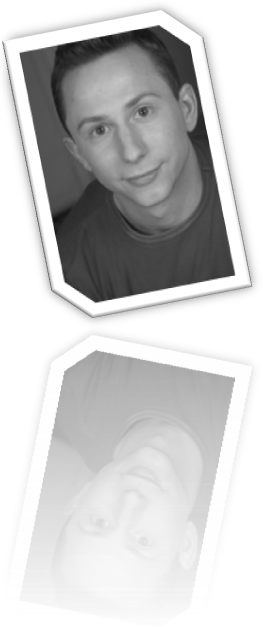 DescriptionSex: Male               Height: 5’10’’ Hair: Blonde          Weight: 155 lbs.Eyes: Blue              Vocal: Baritone  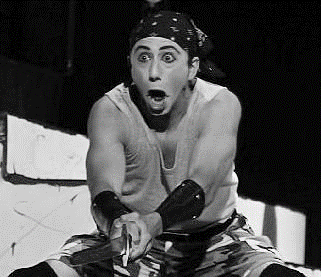 Notable experienceMark 		              Rent                            Rhino TheaterMarius 	              Les Miserable             Rhino TheaterPeter/Jesus (unds)           JCSS                               Rhino TheaterTim the Enchanter        Spamalot                        Smiling Rhino TheaterLewis                                  Pippen                              Snug Harbor, ny                                                                                                                                     Joe Pitt                            angels in america            tcnj one acts 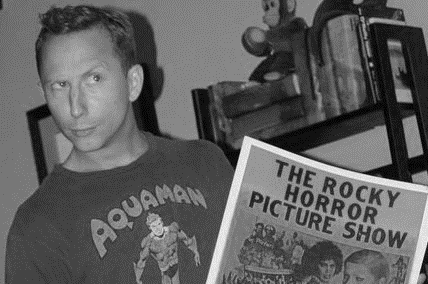 Vladimir                          Waiting for godot         Wagner College, ny Warbucks                      Annie                                 Notre Dame Academy Danny Zuko                Grease	                      Blair Academy Players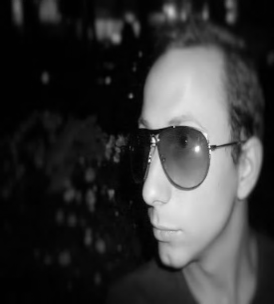 		Training	BA theater education K-12                            2001-2005		Wagner College		    Staten Island, NY			Studies Include: Stage Movement, Combat, Musical TheaterStanislavski / Hagen / Meisner acting techniqueDance Basics: Jazz, Ballet, ModernVoice and Diction training: Stage Dialects/AccentsStage Production and Design:  Sound/Lighting, CraftVoice Training: Studied recorded artist, Peter GillisSpecial SkillsNJ Certified Teacher Of Drama  k-12, Accents/Dialects Capable,Certified Wilderness Survival Guide,  Adventure bound High Ropes Instructor,  public speaker, Bartender / Waiter, Impressionist